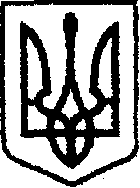 У К Р А Ї Н Ачернігівська обласна державна адміністраціяУПРАВЛІННЯ  КАПІТАЛЬНОГО БУДІВНИЦТВАН А К А ЗВід         02.01.2020 р.                      Чернігів		                          № 1 Про облікову політику Відповідно до Закону України «Про бухгалтерський облік та фінансову звітність в Україні», наказу Міністерства фінансів України від 24.05.1995 № 88 «Про затвердження Положення про документальне забезпечення записів у бухгалтерському обліку», зареєстрованого в Міністерстві юстиції України 05.06.1995 за № 168/704, наказу Міністерства фінансів України від 12.10.2010 № 1202 «Про затвердження національних положень (стандартів) бухгалтерського обліку в державному секторі», зареєстрованого в Міністерстві юстиції України 01.11.2010 за № 1017/18312, наказу Міністерства фінансів України від 24.12.2010 № 1629 «Про затвердження національних положень (стандартів) бухгалтерського обліку в державному секторі», зареєстрованого в Міністерстві юстиції України 20.01.2011 за № 87/18825, наказу Міністерства фінансів України від 23.01.2015 № 11 «Про затвердження Методичних рекомендацій з бухгалтерського обліку для суб’єктів державного сектору» наказую:Затвердити Положення про облікову політику Управління капітального будівництва Чернігівської обласної державної  адміністрації (додається).Затвердити графік документообігу Управління капітального будівництва Чернігівської обласної державної адміністрації (додається). Визнати таким, що втратив чинність наказ начальника Управління від 26.01.2018 № 10 «Про облікову політику».         4. Контроль за виконанням наказу залишаю за собою.В.о. начальника                                                                     Наталія КОВАЛЬЧУК 